Соглашение № 	______об оказании юридической помощи___                  _    2020 года                                                                город МоскваГр. (фамилия инициалы) ____________________________________________________именуемый далее Доверитель, с одной стороны, и           «Адвокатский кабинет Романовой Тамары Александровн», именуемый далее Адвокат, в лице адвоката Романовой Т.А., действующего в соответствии с Федеральным Законом «Об адвокатской деятельности и адвокатуре в Российской Федерации», ррегистрационный номер 77/6796 в реестре адвокатов города Москвы с другой стороны, а вместе именуемые Стороны, заключили настоящее Соглашение о нижеследующем:1. Предмет Соглашения1.1. По настоящему Соглашению Доверитель поручает, а Адвокат обязуется оказать Доверителю юридическую помощь в объеме и на условиях, установленных Соглашением:оказание адвокатом Романовой Т.А. юридической  помощи гр. (Фамилия инициалы) _____________________при его задержании, доставлении, ознакомление с протоколами, иными процессуальными документами, беседа   с Доверителем,   изучение копий  документов, составление  адвокатского  досье, правовой  анализ ситуации, выработка  позиции, участие в  производстве процессуального(следственного) действия, проводимого с участием представляемого лица, давать ему в присутствии следователя   краткие   консультации,   задавать   с   разрешения   следователя   вопросы допрашиваемым  лицам,  делать  письменные  замечания  по  поводу  правильности  и полноты записей в протоколе данного следственного действия.1.3. Местом исполнения поручения является:_____________(Отдел дознания УМВД(ОМВД),Следственный отдел при УМВД(ОМВД),УУП, ОРЧ, подразделение Следственного комитета РФ, иные органы государственной власти.План работы может корректироваться в зависимости от проведенной работы и новых обстоятельств.1.2. Срок исполнения: в течении 24 часов с момента заключения договора.2. Обязанности сторон2.1. Адвокат обязан:выполнять действия, не противоречащие действующему законодательству и направленные на оказание квалифицированной юридической помощи Доверителю;честно, разумно и добросовестно отстаивать права и законные интересы Доверителя всеми, не запрещенными средствами;сохранять адвокатскую тайну и не разглашать сведения, ставшие ему известными в связи с оказанием юридической помощи, без согласия Доверителя;по требованию Доверителя сообщать ему все сведения о ходе исполнения поручения;вести производство адвоката по делу (поручению) Доверителя в соответствии с принятыми нормами и правилами, регулирующими адвокатскую деятельность;обеспечивать надлежащее хранение могущих служить доказательствами документов и предметов, полученных от Доверителя на период действия Соглашения;по результатам месяца представлять отчет о проведенной работе.Адвокат вправе:отказаться от исполнения поручений либо приостановить их выполнение, если Доверитель будет требовать совершения противоправных действий, а также в случае невыполнения Доверителем принятых на себя обязательств, предусмотренных п.п. 3.1. и 3.2. настоящего соглашения;привлекать для работы по соглашению другого адвоката и специалистов.При выполнении своих обязанностей по соглашению Адвокат руководствуется законодательством Российской Федерации, иными нормативными правовыми актами, а также правилами, принятыми в адвокатской профессии.Адвокат несет имущественную ответственность за виновное ненадлежащее выполнение обязанностей по соглашению в порядке, установленном законодательством РФ, в размере, не превышающем сумму оплаченного Доверителем гонорара.Доверитель обязан:обеспечивать Адвоката достоверными и объективными данными (в копиях и подлинниках), материалами и информацией, необходимыми для исполнения поручений; при необходимости выдать Адвокату доверенность (доверенности) на совершение юридических действий, предусмотренных предметом настоящего соглашения; оказывать содействие Адвокату в выполнении его обязанностей по Соглашению;выплачивать адвокату вознаграждение за оказываемую юридическую помощь в порядке и размере, указанном в п, 3.1. Соглашения;уплатить Адвокату понесенные и предстоящие расходы, связанные с исполнением поручений Доверителя (транспортные, почтовые, делопроизводительские, связанные с проведением исследований, требующих специальных познаний, истребованием документов, справок и прочие расходы), подтвержденные документально;при необходимости выезда Адвоката в командировку выплатить командировочные расходы, исходя из подтвержденной стоимости проезда, либо использования транспорта, проживания, суточных.2.6. Доверитель вправе:2.6.1. получать своевременно информацию о результатах исполнения своих поручений.3. Размер и условия оплаты гонорара и возмещения расходов АдвокатаГонорар Адвоката, являющийся вознаграждением за оказание юридической помощи по настоящему делу, устанавливается в размере15 000 рублей.Сумма 15 000 рублей может корректироваться в зависимости от проведенной работы и новых обстоятельств.Выплаты по настоящему соглашению производятся в адрес Адвокатского кабинета в рублях путем внесения предоплаты путем перечисления на расчетный счет кабинета или наличных денежных средств либо через форму on-line оплаты unitpay.ru;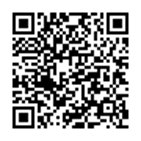 Сформировано соглашение оферта  QR-код. Навести камеру.4. Сроки действия Соглашения и иные условияСоглашение вступает в действие с момента его подписания либо on-line согласия;Каждая из сторон вправе в любое время в одностороннем порядке расторгнуть Соглашение, письменно предупредив другую Сторону не менее, чем за три дня. Адвокат не вправе отказаться от принятой на себя защиты по уголовному делу;При досрочном расторжении Соглашения со стороны заказчика, Доверитель возмещает Адвокату расходы с учетом произведенных адвокатом отчислений с суммы гонорара не менее 50% (10 000 рублей) данная сумма гарантирована адвокату за расходы на выезд, подготовка к работе, изменения графика работы, изучение и выяснение позиций по мету выезда, др. причины ;Споры Сторон регулируются в претензионном порядке. Претензия должна быть рассмотрена в 10-дневный срок. Если претензионный порядок не позволит разрешить спор, он разрешается в порядке, установленном законодательством РФ;Вопросы, не урегулированные Соглашением,  регулируются доп. Соглашением, либо регулируются Федеральным законом «Об адвокатской деятельности и адвокатуре в Российской Федерации», правилами, принятыми в адвокатской профессии, и главами 39 и 49 Гражданского Кодекса РФ.Соглашение составлено в двух экземплярах, каждый из которых имеет равную юридическую силу.5. Адреса и реквизиты сторон:        6.1. Доверитель (Фамилия инициалы) ___________6.2. Адвокат «Адвокатский кабинет Романовой Тамары Александровны»,зарегистрированный по адресу: г. Москва, Краснодонская, д.5, ИНН 710303038986, расчетный счет №40802810238260002630, БИК 044525225, банк получателя Киевское ОСБ 5278 Сбербанка России ОАО, г. Москва, корреспондентский счет № 30101810400000000225.Доверитель (Фамилия инициалы)___ ______	_2.Адвокат	Т.А. РомановаДля оказания защиты (представительства) адвокату выдан ордер: № _____Моментом полного и безоговорочного принятия Доверителем предложения адвоката заключить Договор оферты (настоящего соглашения) считается факт согласия и совершения оплаты услуги адвоката, посредством нажатия кнопки «Оплатить» на сайте https://rosadvocat.ru/Это блок заполняется в претензионном порядке и только в письменно виде, распечатайте документ, заполните, согласуйте время встречи с адвокатом в рабочие дни. Возврат гонорара предусматривает письменное заполнение документов по адресам указанным на сайте адвокатов https://rosadvocat.ru/index.php#contact-us :ФИО Доверителя _____________________________________________________паспортные данные	_			согласно п.4.3 настоящего соглашения, уплаченные адвокату в качестве гонорара по п.3.1 настоящего соглашения,  «  	»_2020 г. получил деньги,  в сумме ___________________ 			Претензий не имею.                Подпись ___________________________________Расх ордер №_______	от____________________________________